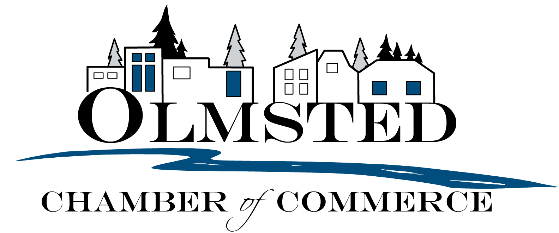 PO Box 38043    •    Olmsted Falls, OH 44138Phone: (440) 245-0032   •   Email: admin@olmstedchamber.org To join the Olmsted Chamber of Commerce, fill out this application and mail to us along with a check, scan the QR code at the bottom of the application to join from your phone, or you can join online at www.olmstedchamber.org Annual Membership Rates				        Indicate Desired Membership Level*501(c)3 non-profits and second businesses for current members receive 50% discountDate _________________________Company/Organization______________________________________________________________________Primary Contact ________________________________________ Title________________________________Address ____________________________________________________________________________________________________________________________________________________________________________Business Phone ________________________________ Cell Phone__________________________________Website ________________________________________________________________________ E-mail (List all who want to be contacted regarding Chamber events/info)_____________________________________________      _______________________________________________________________________________________      __________________________________________No. of Employees (Full-time) ____________ (Part-time) ______________Type of Business ___________________________________________________________________________How did you hear about the chamber? _________________________________________________________What are you hoping to gain from membership? ___________________________________________________________________________________________________________________________________________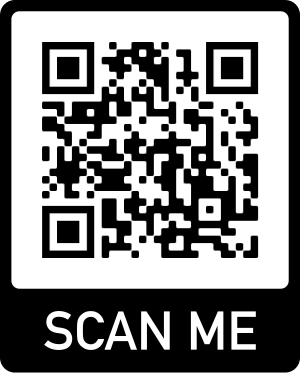 Check enclosed (make payable to Olmsted Chamber of Commerce)Join and pay by credit card online at www.olmstedchamber.org or scan the QR code Solopreneur Membership (1 Employee)$100Standard Membership (2-20 Employees)$150Standard Membership (21+ Employees)$250Bronze Membership$300Silver Membership$600Gold Membership$1,000